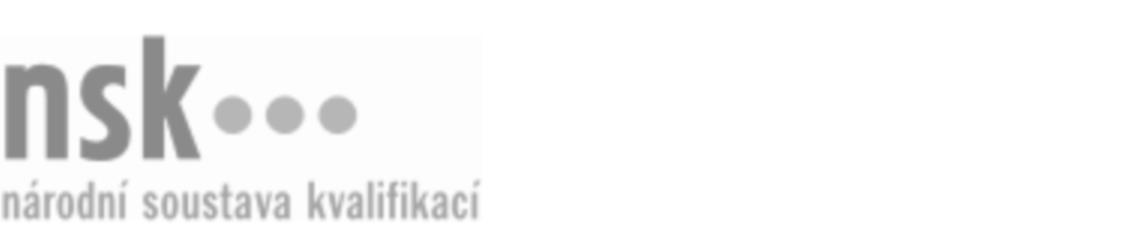 Kvalifikační standardKvalifikační standardKvalifikační standardKvalifikační standardKvalifikační standardKvalifikační standardKvalifikační standardKvalifikační standardFaremní zpracovatel mléka (kód: 29-085-H) Faremní zpracovatel mléka (kód: 29-085-H) Faremní zpracovatel mléka (kód: 29-085-H) Faremní zpracovatel mléka (kód: 29-085-H) Faremní zpracovatel mléka (kód: 29-085-H) Faremní zpracovatel mléka (kód: 29-085-H) Faremní zpracovatel mléka (kód: 29-085-H) Autorizující orgán:Ministerstvo zemědělstvíMinisterstvo zemědělstvíMinisterstvo zemědělstvíMinisterstvo zemědělstvíMinisterstvo zemědělstvíMinisterstvo zemědělstvíMinisterstvo zemědělstvíMinisterstvo zemědělstvíMinisterstvo zemědělstvíMinisterstvo zemědělstvíMinisterstvo zemědělstvíMinisterstvo zemědělstvíSkupina oborů:Potravinářství a potravinářská chemie (kód: 29)Potravinářství a potravinářská chemie (kód: 29)Potravinářství a potravinářská chemie (kód: 29)Potravinářství a potravinářská chemie (kód: 29)Potravinářství a potravinářská chemie (kód: 29)Potravinářství a potravinářská chemie (kód: 29)Týká se povolání:Pracovník výroby mléčných produktůPracovník výroby mléčných produktůPracovník výroby mléčných produktůPracovník výroby mléčných produktůPracovník výroby mléčných produktůPracovník výroby mléčných produktůPracovník výroby mléčných produktůPracovník výroby mléčných produktůPracovník výroby mléčných produktůPracovník výroby mléčných produktůPracovník výroby mléčných produktůPracovník výroby mléčných produktůKvalifikační úroveň NSK - EQF:333333Odborná způsobilostOdborná způsobilostOdborná způsobilostOdborná způsobilostOdborná způsobilostOdborná způsobilostOdborná způsobilostNázevNázevNázevNázevNázevÚroveňÚroveňDodržování právních předpisů při faremním zpracování mléka a prodeji farmářských výrobkůDodržování právních předpisů při faremním zpracování mléka a prodeji farmářských výrobkůDodržování právních předpisů při faremním zpracování mléka a prodeji farmářských výrobkůDodržování právních předpisů při faremním zpracování mléka a prodeji farmářských výrobkůDodržování právních předpisů při faremním zpracování mléka a prodeji farmářských výrobků33Zajišťování welfare přežvýkavcůZajišťování welfare přežvýkavcůZajišťování welfare přežvýkavcůZajišťování welfare přežvýkavcůZajišťování welfare přežvýkavců33Získávání mléka na farměZískávání mléka na farměZískávání mléka na farměZískávání mléka na farměZískávání mléka na farmě22Zpracování mléka na farměZpracování mléka na farměZpracování mléka na farměZpracování mléka na farměZpracování mléka na farmě33Dodržování hygieny a sanitace při faremním zpracování mlékaDodržování hygieny a sanitace při faremním zpracování mlékaDodržování hygieny a sanitace při faremním zpracování mlékaDodržování hygieny a sanitace při faremním zpracování mlékaDodržování hygieny a sanitace při faremním zpracování mléka33Prodej a marketing mlékařských farmářských produktůProdej a marketing mlékařských farmářských produktůProdej a marketing mlékařských farmářských produktůProdej a marketing mlékařských farmářských produktůProdej a marketing mlékařských farmářských produktů33Dodržování BOZP a požární ochrany při faremním zpracování mlékaDodržování BOZP a požární ochrany při faremním zpracování mlékaDodržování BOZP a požární ochrany při faremním zpracování mlékaDodržování BOZP a požární ochrany při faremním zpracování mlékaDodržování BOZP a požární ochrany při faremním zpracování mléka33Faremní zpracovatel mléka,  28.03.2024 21:20:11Faremní zpracovatel mléka,  28.03.2024 21:20:11Faremní zpracovatel mléka,  28.03.2024 21:20:11Faremní zpracovatel mléka,  28.03.2024 21:20:11Strana 1 z 2Strana 1 z 2Kvalifikační standardKvalifikační standardKvalifikační standardKvalifikační standardKvalifikační standardKvalifikační standardKvalifikační standardKvalifikační standardPlatnost standarduPlatnost standarduPlatnost standarduPlatnost standarduPlatnost standarduPlatnost standarduPlatnost standarduStandard je platný od: 26.04.2016Standard je platný od: 26.04.2016Standard je platný od: 26.04.2016Standard je platný od: 26.04.2016Standard je platný od: 26.04.2016Standard je platný od: 26.04.2016Standard je platný od: 26.04.2016Faremní zpracovatel mléka,  28.03.2024 21:20:11Faremní zpracovatel mléka,  28.03.2024 21:20:11Faremní zpracovatel mléka,  28.03.2024 21:20:11Faremní zpracovatel mléka,  28.03.2024 21:20:11Strana 2 z 2Strana 2 z 2